Publicado en Zaragoza el 01/07/2019 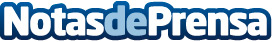 Calcetines para el verano, por decalcetines.netAhora es posible llevar calcetines en verano sin pasar calor y que además los pies esten más frescosDatos de contacto:Maria+34 000 000 000Nota de prensa publicada en: https://www.notasdeprensa.es/calcetines-para-el-verano-por-decalcetines-net Categorias: Moda Sociedad Aragón Otros deportes http://www.notasdeprensa.es